В соответствии с Постановлением Администрации Истоминского сельского поселения № 166 от 01.08.2018 г. «Об утверждении Порядка разработки, реализации и оценки эффективности муниципальных программ Истоминского сельского поселения», Постановлением № 174 от 07.08.2018 г. «Об утверждении методических рекомендаций по разработке и реализации муниципальных программ Истоминского сельского поселения»,                                                     ПОСТАНОВЛЯЮ:Утвердить отчет о реализации муниципальной программы «Культура» за 9 месяцев 2019 года.Разместить настоящее Постановление на официальном сайте Истоминского сельского поселения. 3. Настоящее постановление вступает в силу с момента его обнародования.4. Контроль за выполнением настоящего постановления возложить на заместителя главы Администрации Истоминского сельского поселения Кудовба Д.А.Глава Администрации Истоминского сельского поселения                                               О.А. КалининаПостановление вносит Колузонова А.Н.Пояснительная записка по исполнению мероприятиймуниципальной программы«Культура» За 9 месяцев 2019 годаОптимальной формой решения для достижения качественно нового уровня предоставления муниципальных услуг является муниципальная программа «Культура» в муниципальном образовании «Истоминское сельское поселение».В 2019 году на реализацию программы выделено 6635,3 тыс. руб. Все денежные средства из местного бюджета. Фактическое освоение средств составило  4 740,5 тыс. руб. Программа включает в себя 2 подпрограммы:Подпрограмма 1 «Сельские дома культуры».Подпрограмма 2 «Памятники».На реализацию подпрограммы «Сельские дома культуры» на 2019 год предусмотрено 6340,8 тыс. руб. Одним из наиболее действенных средств приобщения населения к культурным ценностям и обеспечения равного доступа к культурным ценностям является проведение массовых праздников народного творчества, организацией которых занимается администрация Истоминского сельского поселения и сельский дом культуры. Согласно статистическим данным, где проводятся массовые мероприятия, степень удовлетворенности населения качеством предоставляемых услуг в сфере культуры наиболее высока.Администрация Истоминского сельского поселения, проанализировав работу учреждения культуры, проведя социологический опрос населения, сделала следующие выводы о возрастании интереса населения к работе учреждения культуры. За   9 месяцев 2019 года в МБУК ИСП «Дорожный СДК» было проведено 639 мероприятий, в которых приняли участие и посетили 114136 человек. Немаловажную роль в улучшении качества работы играет повышение квалификации кадров, систематическое посещение Областных мастер классов, творческих лабораторий для руководителей коллективов, областных и районных семинаров, практикумовБюджетные ассигнования, предусмотренные в бюджете Истоминского сельского поселения Аксайского района на 9 месяцев 2019 года и на финансовое обеспечение муниципальной услуги организации культурно – досуговых мероприятий исполнены на 99,9%.Показатели, характеризующие качество оказываемых муниципальных услуг учреждением культуры за 9 месяцев 2019 года выполнены в полном объеме, в соответствии со Стандартами качества и Регламентами услуг.В рамках реализации Подпрограммы 2 "Памятники" в 2019 году предусмотрено 10,0 тыс.руб. Подпрограмма, включает мероприятия по содержанию и текущему ремонту памятников. В целях реализации подпрограммы, были приобретены строительные материалы по договору на безвозмездное выполнение работ по текущему ремонту.Отчет об исполнении плана реализации муниципальной программы за 1 полугодие 2019 г представлен в приложении к пояснительной записке.Отчет об исполнении плана  реализации муниципальной программы: «Культура»     за отчетный период 9 месяцев2019г.Главный специалист                                                                                           Брандикова Е.А.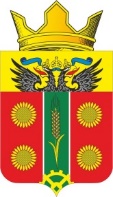 АДМИНИСТРАЦИЯ ИСТОМИНСКОГО СЕЛЬСКОГО ПОСЕЛЕНИЯАКСАЙСКОГО РАЙОНА РОСТОВСКОЙ ОБЛАСТИ ПОСТАНОВЛЕНИЕ01.10.2019                                                                                                                            № 224АДМИНИСТРАЦИЯ ИСТОМИНСКОГО СЕЛЬСКОГО ПОСЕЛЕНИЯАКСАЙСКОГО РАЙОНА РОСТОВСКОЙ ОБЛАСТИ ПОСТАНОВЛЕНИЕ01.10.2019                                                                                                                            № 224х. Островскогох. ОстровскогоОб утверждении отчета о реализации муниципальной программы «Культуры»за 9 месяцев 2019 года№ п/пНаименование основного мероприятия,мероприятия ведомственной целевой программы,контрольного события программыОтветственный 
 исполнитель, соисполнитель, участник (должность/ ФИО)Результат реализации (краткое описание)Фактическая дата начала   
реализации 
Фактическая дата окончания
реализации, 
наступления  
контрольного 
событияРасходы бюджета поселения на реализацию муниципальной  
программы, тыс. руб.Расходы бюджета поселения на реализацию муниципальной  
программы, тыс. руб.Расходы бюджета поселения на реализацию муниципальной  
программы, тыс. руб.Расходы бюджета поселения на реализацию муниципальной  
программы, тыс. руб.Объем неосвоенных средств, причины их неосвоения№ п/пНаименование основного мероприятия,мероприятия ведомственной целевой программы,контрольного события программыОтветственный 
 исполнитель, соисполнитель, участник (должность/ ФИО)Результат реализации (краткое описание)Фактическая дата начала   
реализации 
Фактическая дата окончания
реализации, 
наступления  
контрольного 
событияпредусмотреномуниципальной программойпредусмотрено сводной бюджетной росписью факт на отчетную датуфакт на отчетную датуОбъем неосвоенных средств, причины их неосвоения12345678991011. Подпрограмма «Сельские дома культуры»1. Подпрограмма «Сельские дома культуры»1. Подпрограмма «Сельские дома культуры»6635,36635,34737,4 4737,4 1897,91.1  Основное мероприятие 1.1  Расходы на обеспечение деятельности муниципальных бюджетных учреждений ИстоминскогоСтарший инспектор Колузонова А. Н.удовлетворительное состояние объектов культурного наследия;обеспечение объектов культурного наследия документацией по учету;01.01.201931.12.20195645,85645,84234,44234,41411,4Исполнение в 4 квартале 1.2 Основное мероприятие 1.2Мероприятия по обеспечению организации и проведения торжественных, массовых, конкурсных мероприятий, фестивалей в области культурыСтарший инспектор Колузонова А. Н.увеличение численности участников культурно-досуговых мероприятий01.01.201931.12.2019300,0300,0107,9107,9192,1Исполнение в 4 квартале1.3Основное мероприятие 1.3Расходы на повышения оплаты труда работников, учреждений культурыСтарший инспектор Колузонова А.Н.создание условий для выполнения работников культуры своих полномочий.01.01.201931.12.2019620,5620,5395,1 395,1  225,4Исполнение в 4 квартале1.4Основное мероприятие 1.4Мероприятия по организации и проведению независимой оценки качества на оказание услуг организации в сфере культурыСтарший инспектор Колузонова А.Н.Повышения качества деятельности работников культуры.01.01.201931.12.201912,012,00,00,012,0Исполнение в 4 квартале1.5Основное мероприятия 1.5Расходы на разработку проектно-сметной документации на капитальный ремонт муниципальных учреждений культурыСтарший инспектор Колузонова А.Н.обеспечение сохранности зданий учреждений культуры01.01.201931.12.201927,027,00,00,027,0Исполнение в 4 квартале1.6Основное мероприятия 1.6Расходы на определение стоимости проектно-сметной документации на строительство здания СДКСтарший инспектор Колузонова А.Н.разработка проектной документации для строительства здания СДК01.01.201931.12.201920,020,00,00,020,0Исполнение в 4 квартале1.5Контрольное событие:Проведение культурно-досуговых мероприятий.Старший инспектор Колузонова А.Нувеличение численности населения, охваченного культурным досугом и отдыхом01.01.201931.12.2019XXXXX22. Подпрограмма «Памятники»2. Подпрограмма «Памятники»2. Подпрограмма «Памятники»01.01.201931.12.201910,010,010,03,16,92.1Основное мероприятие 2.1Мероприятия по содержанию и текущему ремонту памятниковСтарший инспектор Колузонова А.НУдовлетворительное состояние памятников павшим в ВОВ01.01.201931.12.201910,010,03,13,16,9Исполнение в 4 квартале2.2Контрольное событие:Проведения текущего ремонта памятниковСтарший инспектор Колузонова А.НУлучшения технического состояния мемориалов и памятников.01.01.201931.12.2019XXXXX